KÉRELEMGyógyszerköltséghez és egyéb egészségüggyel kapcsolatos szolgáltatások igénybevételéhez nyújtható települési támogatás megállapításáhozI. A kérelmező személyére vonatkozó adatok1. A kérelmező személyére vonatkozó adatokNeve: _____________________________________	             Születési neve:___________________________________Anyja neve:________________________________	Születési hely, év, hó, nap:      _______________________ ,     _________ év _____________________ hó ______nap.Lakóhely:   _________ irányítószám _________________ település, ___________________ u. ___ hsz. ___ em. ___ a. Tartózkodási hely:   ________ irányítószám __________ település, ___________________ u.  ___ hsz.  ___ em.  ___ a.TAJ száma:  		       Adóazonosító jel:Telefonszám (nem kötelező megadni): ___________________________________Fizetési számlaszám (akkor kell megadni, ha a folyósítást fizetési számlára kéri):		     --A fizetési számlát vezető pénzintézet neve: ___________________________________2. A Járási Hivatalhoz benyújtott közgyógyellátás iránti kérelem elutasító határozatának száma, kelte, jogerőre emelkedés dátuma: _____________________________________________________________II. A közeli hozzátartozókra és jövedelmükre vonatkozó adatok1.A kérelmező családi körülménye: egyedül élő, nem egyedül élő2. A kérelmező családjában élő közeli hozzátartozók adataiA kérelmező családjában, a kérelmezővel azonos lakcímen élő közeli hozzátartozók száma: ________fő.*Ebben az oszlopban kell feltüntetni, haa.) a 20 évesnél fiatalabb gyermek nem jár oktatási intézménybe, de önálló keresettel még nem rendelkezik,b.) életkortól  függetlenül a gyermek tartós betegségének vagy fogyatékosságának fennállását, amennyiben ez az állapot a gyermek 25. életévének betöltését megelőzően is fennállt.3. A kérelmező, valamint a vele egy háztartásban élők jövedelmeIII. Nyilatkozatok1. Kijelentem, hogya.) a családomban élő közeli hozzátartozóként feltüntetett személyek életvitelszerűen az enyémmel megegyező lakcímen élnek,b.) a közölt adatok a valóságának megfelelnek.2. Tudomásul veszem, hogy a kérelemben közölt adatok valódiságát a szociális igazgatásról és szociális ellátásokról szóló 1993. évi III: törvény 10. § (7) bekezdése alapján a szociális hatáskörtgyakorló szerv – a Nemzeti Adó- és Vámhivatal hatáskörrel és illetékességgel rendelkező adóigazgatósága útján – ellenőrizheti.3. Kijelentem, hogy az ellátásra való jogosultság feltételeit érintő lényeges tények, körülmények megváltozásáról 15 napon belül értesítem az ellátást megállapító szervet.4. Hozzájárulásomat adom személyes és különleges adataimnak az Önkormányzatnál indított eljárások és a szociális igazgatási eljárás során a szociális ellátásra való jogosultság megállapítása, az ellátás biztosítása, fenntartása és megszüntetése céljából történő kezeléséhez.Algyő,__________év____________hó______nap.	____________________________                           ______________________________
		a kérelmező aláírása				a kérelmező házastársának/élettársának										aláírásaCsatolandó mellékletek:- jövedelemigazolások- gyógyszertár által beárazott, a diagnosztizált krónikus betegséghez közvetlenül kapcsolódó, egy havi gyógyszereket, gyógyászati segédeszközt tartalmazó háziorvosi igazolás- Járási Hivatal közgyógyellátásra vonatkozó elutasító határozata               Algyő Nagyközség Polgármesteri Hivatal                  Igazgatási és Szociális csoport                  6750 Algyő, Kastélykert u. 40.                  Tel: 517-517IG-Gyógywww.algyo.huA beérkezés dátuma: 20______. ____________________Ügyintéző aláírása:  ____________________________________ABCDEFGKözeli hozzátartozó neve(születési neve)Anyja neveSzületési helye, ideje (év, hó, nap)Társadalom-biztosítási Azonosító JeleCsaládi kapcsolat megnevezéseKözeli hozzátartozó születésiMegjegyzés*1.2.3.4.5.A jövedelem típusaKérelmezőHázastársa
(élettársa)GyermekeiGyermekeiGyermekeiGyermekei1. Munkaviszonyból és más foglalkoztatási jogviszonyból származó ebből: közfoglalkoztatásból származó2. Társas és egyéni vállalkozásból, őstermelői, illetve szellemi és más önálló tevékenységből származó3. Táppénz, gyermekgondozási támogatások4. Nyugellátás és egyéb nyugdíjszerű rendszeres szociális ellátások5. Önkormányzat, járási hivatal és munkaügyi szervek által folyósított ellátások6. Egyéb jövedelem7. Összes jövedelem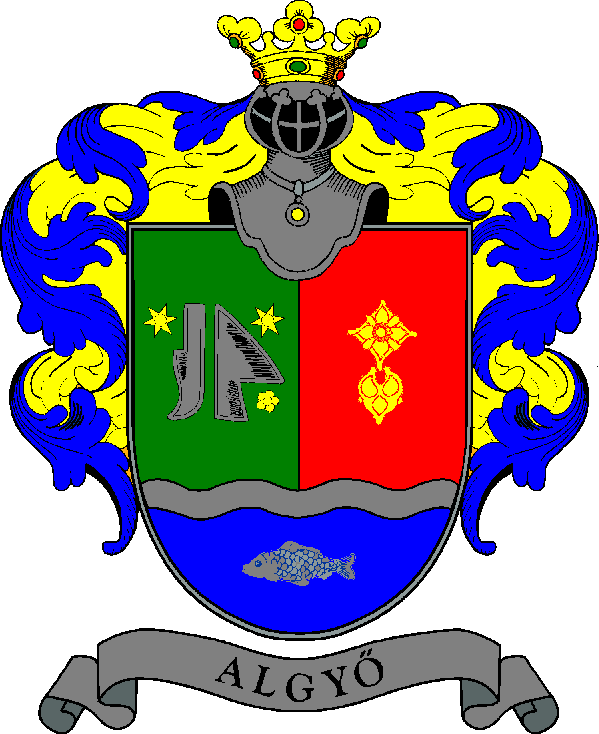 